ESCUELA ESPECIAL Y DE LENGUAJE SAN ANTONIO II	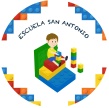 ISABEL RIQUELME Nº 804. LAMPATELEFONO: 8422557LISTA DE ÚTILES ESCOLARES AÑO 2023Prof.: Kínder D.I1 cuaderno  universitario cuadriculado 100 hjs. (Plan general) Hojas tamaño oficio blancas2 temperas 12 colores1 pinceles cerda gruesa2 cajas de plasticina 12 colores1 caja lápices de cera Jumbo 12 colores1 carpeta cartulina colores1 frasco de cola fría (mediano)5 pliegos papel kraft1 paquetes palos de helado 1 set lanas de colores 15 láminas para termo laminar (tamaño oficio)5 barras de silicona 1 paquete masa de modelar, masa das o greda2 metros de velcro 10 bolsas ziploc grandes cierre hermético1 frasco gel de pelo (transparente)1 frasco de crema corporal grande o 1 crema de afeitar.3 bolsas de escarcha (color a elección)2 bolsas de figura brillantes (papel metálico)10 botones grandes   - 10 botones medianos   – 10 botones chicos (rojo –azul – amarillo)1 bolsa pompones colores chicos y grandes.1 caja de arena mágica.1 caja plástica 10 litros.1 Bolsa viruta – piedras chicas – arroz – fideos –legumbres – semillas – conchas.1 set de animales medianos (selva – mar – insectos) o frutas o juegos de cocina o herramientas casa (atornillador, martillo, otros) o medios de transporte o set jardinería   (pala, balde, rastrillo, otro) o bloques de madera o legos o set de números o set de vocales.1 colador2 cinta de embalaje1 paquete de cubiertos plásticos (cucharas, tenedores, cuchillos)1 lija gruesa1 esponja cocina1 par de cordones de 1 metro1 jabon liquido (trimestral)2 paquetes toallas húmedas (trimestral)1 paquete toalla de clorox  (semestral)1 desinfectante Lysoform u otro (semestral)1 botella de alcohol líquido (70°)1 colonia niño (trimestral)En su mochila debe traer: (marcados con su nombre en bolsa de género)-Ropa de recambio a diario (acorde a la temporada, todo marcado con su nombre), pañal acorde a necesidad personal, toalla húmeda para el niño que se muda – guantes para el niño que se muda - toalla  – peineta o cepillo de pelo – bolsa para llevar la ropa sucia- delantal o pechera. Sr (a) apoderado:                                  No se exige marca de los materiales solicitados, si se sugiere considerar la calidad para realizar un buen trabajo con su menor. El envío debe ser a fines de marzo o lo antes posible, ya que sólo con ellos podemos trabajar los aprendizajes esperados.                                Por otra parte, algunos materiales serán solicitados de acuerdo a lo que se trabaje en cada unidad o semanalmente.                                Esperamos este sea un gran año escolar, contar con su apoyo y que juntos logremos los objetivos propuestos para el éxito de su hijo/a.